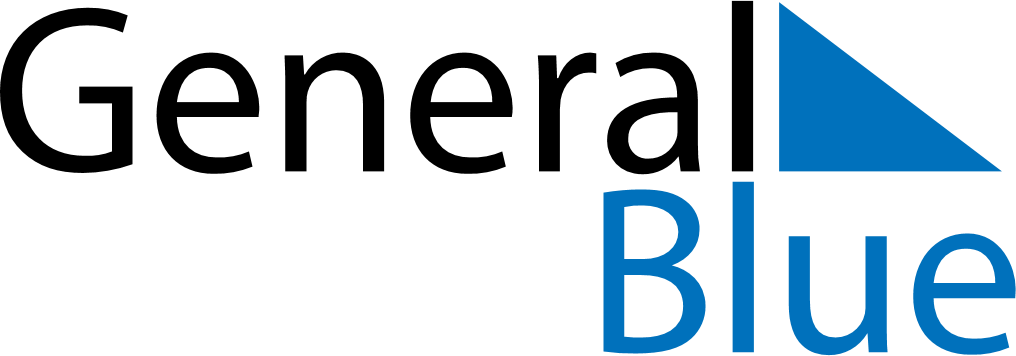 Weekly CalendarJune 24, 2024 - June 30, 2024Weekly CalendarJune 24, 2024 - June 30, 2024Weekly CalendarJune 24, 2024 - June 30, 2024Weekly CalendarJune 24, 2024 - June 30, 2024Weekly CalendarJune 24, 2024 - June 30, 2024Weekly CalendarJune 24, 2024 - June 30, 2024MondayJun 24TuesdayJun 25TuesdayJun 25WednesdayJun 26ThursdayJun 27FridayJun 28SaturdayJun 29SundayJun 306 AM7 AM8 AM9 AM10 AM11 AM12 PM1 PM2 PM3 PM4 PM5 PM6 PM